REQUERIMENTO Nº Assunto: Solicita ao Sr. Prefeito informações sobre contrato referente à Saúde, conforme especifica. Senhor Presidente: CONSIDERANDO que chegou ao conhecimento deste Vereador que está em vias de vencer, ao final deste mês, o contrato entre a Prefeitura de Itatiba e a Fundação do ABC, a atual responsável pelas unidades do programa Estratégia de Saúde da Família (ESF), que compõem a maioria da rede básica de atendimento da Saúde pública local;CONSIDERANDO que trata-se de prestação de serviço de extrema importância para a população, uma vez que impacta diretamente no funcionamento dos referidos postos de saúde.  REQUEIRO nos termos regimentais e após ouvido o Douto e Soberano plenário, que seja oficiado ao Senhor Prefeito Municipal solicitar ao setor responsável informar: 

1- Prefeitura e Fundação do ABC irão renovar o contrato? 2- Haverá mudanças em suas cláusulas?3- Há possibilidade de mudanças nos valores desse contrato?SALA DAS SESSÕES, 25 de Julho de 2018.THOMÁS ANTONIO CAPELETTO DE OLIVEIRA      Vereador - PSDB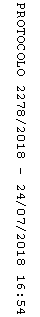 